First prototypeOur project focuses on creating a hand support device for a person with one hand and a stump, similar to a prosthesis. This device enhances stability and enables braking using the pulling force of the user's stump. We began by brainstorming and discussing ideas as a group. Through collaborative effort, we refined our concepts and decided on a prototype that best meets the user's needs. Initial sketches helped us visualize different design possibilities, showing how the handle support would attach to the bike's handlebars and accommodate the stump. Using Fusion 360, we developed a detailed 3D model of the handle support, which includes integrated rails for adjustability and flexibility. The main feature is the support handle for attaching the stump, designed for a secure and comfortable grip. The sliding rails allow the support handle to move along the handlebars, ensuring the user can find the most effective position for riding and braking. This design lets the user brake easily.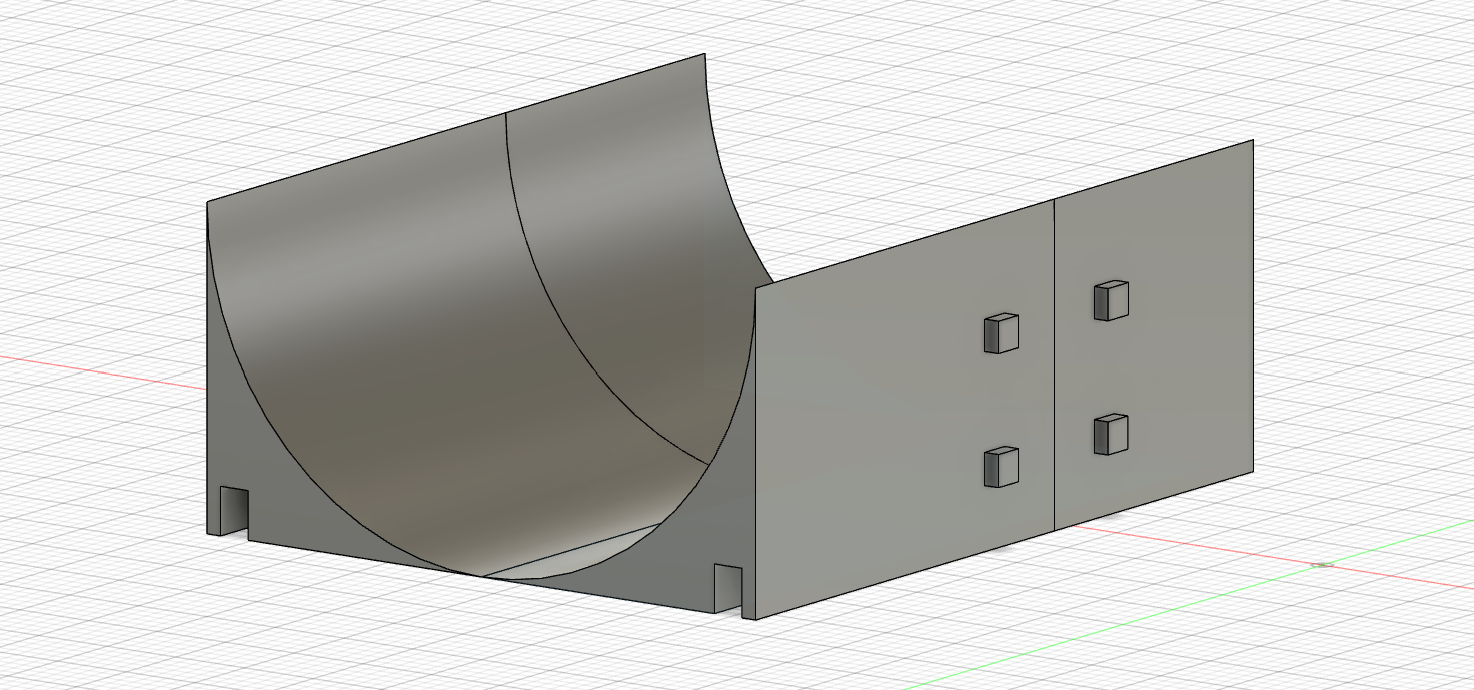 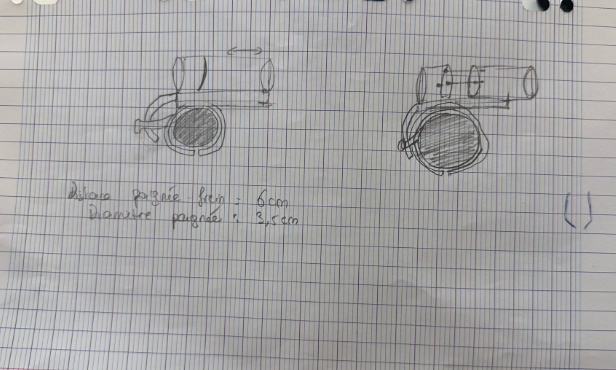 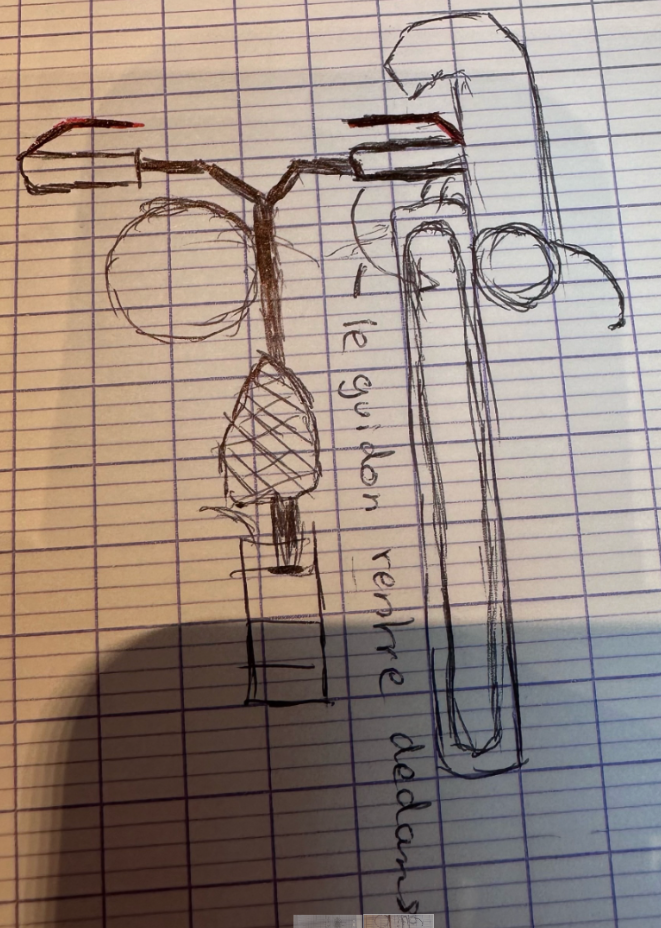 